CHAPTER 3ALTERNATIVE DISPUTE RESOLUTION§251.  Mediation1.  Court authority to order mediation.  The court may, in any case under this Title, at any time refer the parties to mediation on any issue.[PL 1995, c. 694, Pt. B, §2 (NEW); PL 1995, c. 694, Pt. E, §2 (AFF).]2.  Required mediation.  Except as provided in paragraph B, prior to a contested hearing under chapter 27, chapter 29, chapter 55, chapter 61 or chapter 63 when there are minor children of the parties, the court shall refer the parties to mediation.A.  For good cause shown, the court, prior to referring the parties to mediation, may hear motions for temporary relief, pending final judgment on an issue or combination of issues for which good cause for temporary relief has been shown.  [PL 1995, c. 694, Pt. B, §2 (NEW); PL 1995, c. 694, Pt. E, §2 (AFF).]B.  Upon motion supported by affidavit, the court may, for extraordinary cause shown, waive the mediation requirement under this subsection.  [PL 1995, c. 694, Pt. B, §2 (NEW); PL 1995, c. 694, Pt. E, §2 (AFF).][PL 2015, c. 296, Pt. C, §6 (AMD); PL 2015, c. 296, Pt. D, §1 (AFF).]3.  Mediated agreement.  An agreement reached by the parties through mediation on issues must be reduced to writing, signed by the parties and presented to the court for approval as a court order.[PL 1995, c. 694, Pt. B, §2 (NEW); PL 1995, c. 694, Pt. E, §2 (AFF).]4.  No agreement; good faith effort required.  When agreement through mediation is not reached on an issue, the court must determine that the parties made a good faith effort to mediate the issue before proceeding with a hearing.  If the court finds that either party failed to make a good faith effort to mediate, the court may order the parties to submit to mediation, may dismiss the action or a part of the action, may render a decision or judgment by default, may assess attorney's fees and costs or may impose any other sanction that is appropriate in the circumstances.[PL 1995, c. 694, Pt. B, §2 (NEW); PL 1995, c. 694, Pt. E, §2 (AFF).]5.  Failure to appear.  The court may also impose an appropriate sanction upon a party's failure without good cause to appear for mediation after receiving notice of the scheduled time for mediation.[PL 1995, c. 694, Pt. B, §2 (NEW); PL 1995, c. 694, Pt. E, §2 (AFF).]6.  Waiver of mediation; questions of law.  The court may hear motions to waive mediation in cases in which there are no facts at issue and all unresolved issues are questions of law.[PL 1995, c. 694, Pt. B, §2 (NEW); PL 1995, c. 694, Pt. E, §2 (AFF).]SECTION HISTORYPL 1995, c. 694, §B2 (NEW). PL 1995, c. 694, §E2 (AFF). PL 2015, c. 296, Pt. C, §6 (AMD). PL 2015, c. 296, Pt. D, §1 (AFF). §252.  Referees1.  Appointment of referee.  The court may appoint a referee in any proceeding for paternity, divorce, judicial separation or modification of existing judgments brought under this Title:A.  When the parties agree the case may be tried before a referee; or  [PL 1995, c. 694, Pt. B, §2 (NEW); PL 1995, c. 694, Pt. E, §2 (AFF).]B.  Upon motion demonstrating exceptional circumstances that require a referee.  [PL 1995, c. 694, Pt. B, §2 (NEW); PL 1995, c. 694, Pt. E, §2 (AFF).][PL 1995, c. 694, Pt. B, §2 (NEW); PL 1995, c. 694, Pt. E, §2 (AFF).]2.  Payment for service.  Payment for the services of the referee is the responsibility of the parties, as ordered by the court.  If the court finds that either or both of the parties are indigent, the court may pay the reasonable costs and expenses of the referee.[PL 1995, c. 694, Pt. B, §2 (NEW); PL 1995, c. 694, Pt. E, §2 (AFF).]3.  Referee's report.  If all parties waive their right to object to acceptance of the referee's report, the court shall immediately enter judgment on the referee's report without a further hearing.[PL 1995, c. 694, Pt. B, §2 (NEW); PL 1995, c. 694, Pt. E, §2 (AFF).]SECTION HISTORYPL 1995, c. 694, §B2 (NEW). PL 1995, c. 694, §E2 (AFF). The State of Maine claims a copyright in its codified statutes. If you intend to republish this material, we require that you include the following disclaimer in your publication:All copyrights and other rights to statutory text are reserved by the State of Maine. The text included in this publication reflects changes made through the First Regular and First Special Session of the 131st Maine Legislature and is current through November 1, 2023
                    . The text is subject to change without notice. It is a version that has not been officially certified by the Secretary of State. Refer to the Maine Revised Statutes Annotated and supplements for certified text.
                The Office of the Revisor of Statutes also requests that you send us one copy of any statutory publication you may produce. Our goal is not to restrict publishing activity, but to keep track of who is publishing what, to identify any needless duplication and to preserve the State's copyright rights.PLEASE NOTE: The Revisor's Office cannot perform research for or provide legal advice or interpretation of Maine law to the public. If you need legal assistance, please contact a qualified attorney.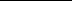 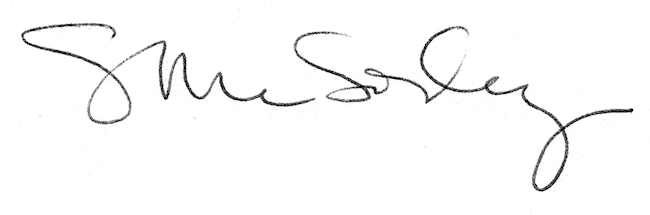 